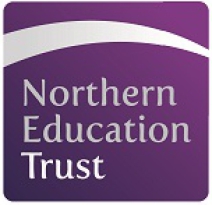 Northern Education Trust – Job DescriptionJOB PURPOSETo support learning through the use of data, strategic intervention and monitoring in order to maximise student attainment. JOB SUMMARYTo monitor all students in the year group, both academically and with behavioural issues;Working closely with the Inclusion Co-ordinator, The Bridge and the Vice Principal Deep Support on Intervention Strategies, targeting students for intervention, i.e. coursework completion and other issues which may present a barrier to learning;To utilise the MIS system in order to track and intervene with serial internal truants or students who are consistently late for lessons;Attend PSPs when necessary;Recording safeguarding incidents, including the production of reports on students for multi -agency meetings;Attending safeguarding Case Conferences on behalf of the academy and providing feedback to the delegated person where necessary;Attending and, where necessary, chairing Children in Need and Team Around the Child meetings, including the co-ordination of the minutes and future meetings;Undertaking referrals for students and/or their families as specific needs are identified;Supporting the Education Welfare Officer in undertaking truancy sweeps and collecting students from home to attend the academy;Attending and actively contributing to the PAG meeting to ensure that students of concern are identified early and appropriate intervention actioned;Supporting the Expectations for Learning Administrator by contacting parents to inform them of exclusions and covering the Expectations for Learning Room on occasion;Supporting a member of the SLT at all readmission meetings;Supporting out of academy activities including, organising the prom in Year 11/Year 13, residential trips, open/parents’ evenings, helping students with fund raising activities;Attending and, on occasion, chairing academy Attendance Panel/Formal Attendance Panel meetings;Undertaking weekly attendance checks for your year group and phoning parents/carers to clarify reasons for absence;Making Anti-Social Behaviour Contract referrals to the Police;Ensuring that trip and events packs are completed, including risk assessments, for those events/trips which you are leading on;Completing the IBP and PSP process for students within your year group;Act as a link between the academy and parents on non-departmental issues;To comply with the Child Safeguarding Procedures, including regular liaison with the Designated Child Safeguarding Person over any safeguarding issues or concerns;24.	To comply with the Trust policies and procedures at all timesNET is committed to safeguarding and promoting the welfare of children and young people. We expect all staff to share this commitment and to undergo appropriate checks, including an enhanced DBS check. Whilst every effort has been made to explain the main duties and responsibilities of the post, each individual task undertaken may not be identified and the post holder may reasonably be expected to undertake other duties commensurate with the level of responsibility that may be allocated from time to time.Signed: ……………………………………		Date: ……………………………….Job Title:Learning ManagerLearning ManagerLearning ManagerBase:AcademyAcademyAcademyReports to:Deep Support Lead or Inclusion Coordinator Grade:NJC SCP 14 – 19Service responsibility:Salary:£22,462 - £24,799 (FTE, Salary to be pro rata)Additional:Regular travel is required.Term:37 hours/41 weeks